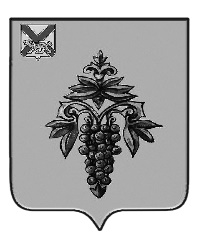 ДУМА ЧУГУЕВСКОГО МУНИЦИПАЛЬНОГО ОКРУГА Р Е Ш Е Н И ЕПринято Думой Чугуевского муниципального округа«30» сентября 2022 годаСтатья 1.Внести в «Положение об Общественной палате Чугуевского муниципального округа», утвержденное решением Думы Чугуевского муниципального округа от 27 июня 2022 года № 380-НПА (далее - Положение) изменения, заменив в пункте 8.7. раздела 8 Положения слово «десять» словом «пятнадцать».Статья 2.Настоящее решение вступает в силу со дня его официального опубликования.Глава Чугуевскогомуниципального округа                                                                    Р.Ю. Деменев«03» октября 2022г.№ 409 – НПА О внесении изменений в решение Думы Чугуевского муниципального округа от 27 июня 2022 года № 380-НПА «Положение об Общественной палате Чугуевского муниципального округа»